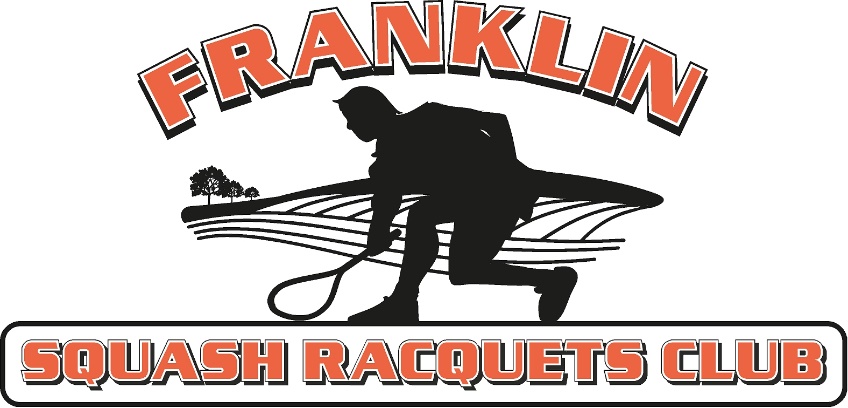 July 2021 NewsletterPresidents MessageWelcome everyone to a new month. Great to see the courts still busy and the support at our weekly events, despite the cold weather we are enjoying.TournamentsSuper Champs – cut off Wednesday, 7 July @ 4pm. Tournament commences July 30th. We will be entering 5 teams this year. NZHL Franklin A2 & Below Tournament: 16-18 September 2021.  This is the first time New Zealand Home Loans has sponsored a tournament here so please welcome them on board. Irene Van Wijk Franklin Open Tournament – another very successful tournament with lots of support from our and other clubs’ members. We look forward to Superchamps; games commence 30 July. Don’t forget to enter, cut off is 7 July 2021.Ryan Montgomery Cup - was held at the end of May, won by Ariston Kounoudis. This is a special tournament for the club and it was played in the spirit that was right up Ryan’s alley, especially as the handicap system made for some tough competition.  Thank you to Juls, Gerald and Layne, and the players, for making this event successful.Junior Coaching – Term 3 – 2021We have a new program starting Monday, 26 July, being run by Mark Waldin & Juli Voykovic. On 19th July (Monday) at 3pm, we would like to have a ‘muster’ at the club for all those interested in joining the programme. This will be a time for Mark and Juli to look at all the kids, with a view to assigning them into groups. The programme proper beginning on the 26th. If you would like more information, please contact admin@franklinsquash.org.nzFamily NightEvery 2nd Friday evening there’s an opportunity for our members, especially families to get together, meet each other and play a few games together. Our bar will be open for a drink or 2, so come and join us. Club KitchenPlease continue to support Shelley and Daryll during Business House, Ladder evenings and all our Tournaments. Shelley & Darryll will not be here on the 7th & 8th of July as they are moving house but will be here each week thereafter.Ladder eveningsWinter Ladder, sponsored by our ladies Club Captain Charlé Kounoudis is in full swing and the participation and support from all is great!  Business House, James has told me he has a full house of teams competing each Wednesday, so come on down and support the bar and introduce yourselves to potential new members.Membership payments via Hello ClubPlease note, it is quick & easy paying through Hello Club, however you do get charged a fee for that transaction. To avoid paying extra, you can pay directly into the club’s bank account: BNZ – 02-0792-0096142-00 – Ref: Name, Surname, Membership.I want to invite and encourage all members of the club to share any ideas they might have for our club, or concerns about the club, with either myself or any of the other committee members. Either contact me directly, through email, phone, or just grab one of us at ladder or when you see us around, for a chat.Evan Warren027 475 2024evan_shelley@xtra.co.nzNew MembersThe following members joined in the 2 months. Please help and extend a warm welcome to them:May 2021: David Kenny, Hanno & Elzette Killian, Jacqui Fillmore, Sam & Jenny Sweeney, Kendall Alexander, Kimberley Sullivan, Lance Lunjevich, Michael Farrow, Michael Thompson, Russ Speight, Shea Keir, Warren Raath.June 2021: Hanno & Elzette Killian, Brent & Jolean Benecke, Jan Van Zyl, Jeff, Ben & Isaac Calley, Sam & Jenny Sweeney, Russ Speight, Michael O’Connor, Wade Smith, Jan & Janoschka Van Zyl, Harika Ramesh, Timothy Tyrrell-Baxter, Zoe French, Jeff Calley, Ben Calley & Isaac Calley, Hemin & Mary Patel.Building MaintenanceThe work on filling the big holes in the carpark is a work in progress, we have not forgotten about it.  We installed new outside lights, so you can see those potholes. Our new office space and Juls’s Pro Shop are completed, both windows are in upstairs, and don’t they open that area up.  Just need some great decorating minds to help that space even more.  We are about to ask for volunteers to form a subcommittee to take on that task.  Court BookingsPlease be mindful of fellow members when you book a court. Avoid making double/concurrent bookings. Also, if you are not going to make use of your booking, cancel it so other members can use the courts. We appreciate your co-operation in this regard. Club Fundraising: As a committee we have decided to declare how much we raise from our fundraising tournaments and to use that money for specific items so you as members get to see where these funds go.  At the moment we are about to embark on redecorating the Bar and lounge area.  I will ask for volunteers soon to form a redecorating committee.  But we also have new carpet to consider not to mention resealing our car park.  The last two being quite expensive.  Firstly, the Ryan Montgomery Cup – raised $1400 to go into our new fundraising pot.  Thank you to all who participated on and off the court.  Our 2-day Queen’s Birthday Tournament – raised $540 proceeds going to our Super champ teams and worth a mention our Women’s C Grade Super Champ team put their hands up to work in the kitchen during the Junior Quad Tournament we had earlier in the year which earned them $750 to go towards their Super Champ campaign.  Well done ladies for working hard over that weekend.  